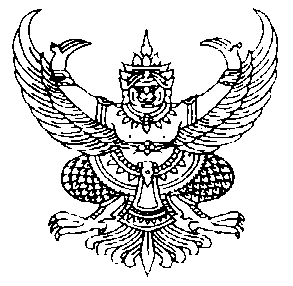 ประกาศเทศบาลตำบลป่าซางเรื่อง สอบราคาจ้างทำความสะอาดอาคารสำนักงาน จำนวน 2 หลัง…………………..ด้วยเทศบาลตำบลป่าซาง จะทำการสอบราคาจ้างทำความสะอาดอาคารสำนักงาน จำนวน 2 หลังระยะเวลาดำเนินการ 12 เดือน วงเงินงบประมาณ 156,000.-บาท (หนึ่งแสนห้าหมื่นหกพันบาทถ้วน)                       รายละเอียดดังนี้1. การปฏิบัติงานของพนักงานทำความสะอาด คือ เข้าปฏิบัติงานตั้งแต่เวลา 07.30  น. เลิกปฏิบัติงาน 16.00 น.2. การแต่งกายของพนักงานทำความสะอาด ผู้รับจ้างต้องจัดให้มี แบบฟอร์มสำหรับใส่ปฏิบัติงานทุกวัน3. อุปกรณ์และเครื่องใช้ในการทำความสะอาด ทางผู้รับจ้างเป็นผู้จัดหาเองทั้งสิ้น4. พื้นที่ที่ทำความสะอาดภายในอาคาร มีดังนี้พื้นห้อง พื้นที่ทางเดิน กระจกภายในและภายนอกอาคาร ห้องน้ำ ฝาผนัง ฝ้าเพดานบันได โต๊ะ-เก้าอี้ ของเจ้าหน้าที่ ชุดรับแขกและเครื่องใช้สำนักงานอื่นๆ5. ต้องขัดพื้นภายในอาคารสำนักงาน เป็นประจำทุกเดือน6. ต้องขัดพื้นห้องน้ำด้วยน้ำยาทำความสะอาดห้องน้ำเป็นประจำทุกวัน7.  ต้องเช็ดกระจกส่วนที่สัมผัสเป็นประจำทุกวันรายละเอียดงานจ้าง กำหนดตามเอกสารแนบท้ายสัญญาจ้างผู้มีสิทธิเสนอราคาจะต้องมีคุณสมบัติดังต่อไปนี้1. เป็นนิติบุคคลผู้มีอาชีพรับจ้างงานที่สอบราคาจ้าง2. ไม่เป็นผู้ที่ถูกระบุชื่อไว้ในบัญชีรายชื่อผู้ทิ้งงานของทางราชการ และได้แจ้งเวียนชื่อแล้ว3. ไม่เป็นผู้ได้รับเอกสิทธิ์หรือความคุ้มกัน ซึ่งอาจปฏิเสธไม่ยอมขึ้นศาลไทย เว้นแต่รัฐบาลของผู้เสนอราคาได้มีคำสั่งให้สละสิทธิ์ความคุ้มกันเช่นว่านั้น4. ไม่เป็นผู้ที่มีผลประโยชน์ร่วมกันกับผู้เสนอราคารายอื่นที่เข้าเสนอราคาให้แก่เทศบาลตำบลป่าซางณ วันประกาศสอบราคา หรือไม่เป็นผู้กระทำการอันเป็นการขัดขวางการแข่งขันราคาอย่างเป็นธรรมในการสอบราคาซื้อครั้งนี้กำหนดยื่นซองสอบราคา ตั้งแต่วันที่ 6-19 กันยายน 2555 ได้ที่ กองคลังงานทะเบียนทรัพย์สินและพัสดุ  เทศบาลตำบลป่าซาง ระหว่างเวลา 08.30 น. -16.30  น. ในวันและเวลาราชการ และในวันที่ 20 กันยายน  2555   ณ  ศูนย์รวมข้อมูลข่าวสารการจัดซื้อจัดจ้างเทศบาลตำบลระดับอำเภอ  อาคารกาญจนาภิเษกชั้น 2  ที่ว่าการอำเภอแม่จัน  ระหว่างเวลา 08.30  น. -16.30  น.  กำหนดเปิดซองสอบราคา  ในวันที่ 21 กันยายน 2555  ณ  ศูนย์รวมข้อมูลข่าวสารการจัดซื้อจัดจ้างเทศบาลตำบลระดับอำเภอ อาคารกาญจนาภิเษก ชั้น 2 ที่ว่าการอำเภอแม่จัน เวลา 09.00 น.  เป็นต้นไป-2-	 ผู้สนใจติดต่อขอซื้อเอกสารสอบราคา ในราคาชุดละ 200.-บาท ได้ที่ กองคลัง งานทะเบียนทรัพย์สินและพัสดุ  เทศบาลตำบลป่าซาง ระหว่างวันที่ 6-19 กันยายน 2555 ในวันและเวลาราชการ ตั้งแต่เวลา 08.30  น. - 16.30  น.  และในวันที่  20 กันยายน 2555  ณ  ศูนย์รวมข้อมูลข่าวสารการจัดซื้อจัดจ้างระดับอำเภอ อาคารกาญจนาภิเษก ชั้น 2  ที่ว่าการอำเภอแม่จัน ระหว่างเวลา  08.30  น. ถึง 16.30 น. หรือสอบถามทางโทรศัพท์หมายเลข 0–5360–2662 ต่อ 13  ในวันและเวลาราชการ 		ประกาศ  ณ  วันที่  6     เดือน กันยายน   พ.ศ.2555                                           (นายชาติ  วุฒิอดิเรก)              นายกเทศมนตรีตำบลป่าซางรายละเอียดแนบท้ายสัญญาจ้างทำความสะอาด  1.พื้นที่ทำความสะอาด  พื้นที่และอุปกรณ์ภายในอาคาร  -พื้นที่อาคาร พื้นที่ห้องน้ำและพื้นที่อาคารทุกห้อง  -กระจกอาคารทั้งภายในและภายนอก  -ปัดหยากไย่ฝาผนังและฝ้าเพดานภายในและนอกอาคาร  -ครุภัณฑ์ โต๊ะ เก้าอี้ ตู้เก็บเอกสาร ชั้นวางเอกสาร ชุดรับแขก โทรศัพท์ พัดลม เครื่องทำน้ำเย็น กาต้มน้ำร้อน  -เช็ดใบต้นไม้ในอาคารด้วยน้ำโค้ก  -เฟอร์นิเจอร์ รูปภาพ และเครื่องตกแต่ง  -ถ้วยชาม แก้วน้ำ แก้วกาแฟ อุปกรณ์การรับแขกหรือใช้ในสำนักงาน2.รายละเอียดการทำงาน  2.1การทำความสะอาดรายวัน ทุกวันทำการของผู้ว่าจ้างหรือตามผู้ว่าจ้างกำหนด     1.เปิด ปิดประตูหน้าต่าง ห้องทำงานทุกห้อง ยกเว้นห้องติดเครื่องปรับอากาศ     2.ปัดฝุ่นละออง เช็ดโต๊ะ เก้าอี้ทำงาน เครื่องใช้สำนักงานทุกชิ้น และจัดให้เป็นระเบียบ     3.กวาด ถูพื้นด้วยม็อบใช้น้ำและน้ำยาเก็บฝุ่น ตามความเหมาะสม     4.เช็ด ล้าง ที่เขี่ยบุหรี่ เทตะกร้าผง รวบรวมขยะไปทิ้งยังจุดที่ผู้ว่าจ้างจัดให้     5.เช็ดกระจกบริเวณที่อยู่ใกล้การสัมผัสทุกแห่ง     6.เช็ดทำความสะอาดโทรศัพท์ด้วยน้ำยาฆ่าเชื้อ     7.ทำความสะอาดห้องโถง ที่นั่งพัก บริเวณที่รับแขก     8.ทำความสะอาดทางเดิน ประตูทางเข้า-ออกให้สะอาดตลอดวัน     9.ทำความสะอาดทางขึ้น-ลงและราวบันได   10.ทำความสะอาดห้องน้ำด้วยการขัดถูพื้นห้องเครื่องสุขภัณฑ์ด้วยน้ำยาฆ่าเชื้อและเช็ดกระจกเงา      (การทำงานตั้งแต่ข้อ 1-10 จะต้องให้เสร็จก่อนเวลาเข้าปฏิบัติงานเจ้าหน้าที่ พนักงานของหน่วยงาน)   11.ทำงานอื่นๆล้างถ้วยชาม เสิร์ฟน้ำ ชา กาแฟ ให้ผู้บริหารและพนักงานตามห้องและแขกของหน่วยงาน   12.ทำความสะอาด ตามขอบประตูหน้าต่าง ม่านปรับแสงในส่วนที่สัมผัสบ่อย   13.ปิดไฟฟ้า น้ำประปา พัดลม เครื่องปรับอากาศ ถอดปลั๊กเครื่องใช้ไฟฟ้าทุกเครื่องที่ทางหน่วยงานกำหนดให้ถอด เช่น   พัดลมตั้งพื้น เครื่องโทรทัศน์ กาน้ำร้อน และเดินตรวจความเรียบร้อยก่อนออกจากสำนักงาน   14.งานอื่นๆที่ได้รับมอบหมายแล้วแต่โอกาส2.2 การทำความสะอาดรายสัปดาห์ในวันหยุดประจำสัปดาห์(หรือช่วงว่าง)    1.เช็ดขัดเงา โต๊ะ เก้าอี้ และเครื่องใช้ในสำนักงานที่เป็นไม้โลหะ หนัง กระเบื้อง ด้วยน้ำยาที่เหมาะสม    2.เช็ดและทำความสะอาดม่านปรับแสง ขอบหน้าต่าง ขอบประตู รูปภาพ                                                                                 -2-    3.ปักหยากไย่ตามเพดาน ฝาผนัง และตามซอกมุมต่างๆ          4.ทำความสะอาดกระจกหน้าต่าง ประตู 2.3 การทำความสะอาดครั้งใหญ่    1.ขัดทำความสะอาดรอยเปื้อนตามพื้นที่อาคารด้วยเครื่องขัดและน้ำยาที่เหมาะสมกับพื้นที่พร้อมเคลือบเงาพื้น    2.ปั่นเงาพื้นด้วยเครื่องและน้ำยาปั่นเงาให้พื้นเงางาม(พื้นหินขัด)    3.ซักพรมด้วยเครื่องและน้ำยาซักพรม3.อุปกรณ์และสุขภัณฑ์ในการทำความสะอาด    1.เครื่องขัดพื้น    2.เครื่องดูดฝุ่น  ดูดน้ำ    3.เครื่องซักพรม    4.ไม้กวาดทางมะพร้าวแบบยาวและแบบสั้น    5.ไม้กวาดดอกหญ้า    6.ม็อบถูพื้น ไม้ปาดน้ำ ม็อบเก็บน้ำ    7.ผ้าเช็ดโต๊ะ    8.สบู่ล้างมือ(เฉพาะบางจุด)    9.ผ้าเช็ดมือประจำห้องน้ำ(กรณีไม่ใช้กระดาษ)หรือกระดาษชำระแกนใหญ่ประจำห้องน้ำ(กระดาษมีให้ตามข้อตกลง)   10.น้ำยาขัดพื้นลอกแวกซ์   11.น้ำยาเคลือบเงาพื้น   12.น้ำยาปั่นเงาพื้น   13.น้ำยาซักพรม   14.น้ำยาดันฝุ่น   15.น้ำยาเช็ดประจำวัน   16.น้ำยาล้างพื้นห้องน้ำ   17.น้ำยาล้างอ่างล้างหน้า   18.น้ำยากำจัดคราบสนิม   19.อุปกรณ์และน้ำยาเช็ดกระจก   20.น้ำยาเช็ดฆ่าเชื้อโทรศัพท์(เฉพาะบางจุด)   21.น้ำยาขัดเงาไม้ โลหะ หนัง   						   -3-   22.น้ำยาปรับอากาศ ก้อนดับกลิ่น   23.ถังน้ำ ขันน้ำ ถังบีบน้ำ สายยาง   24.อุปกรณ์ขัดพื้น โถส้วม ฝาผนังห้องน้ำ   25.น้ำยาล้างจาน(เฉพาะบางจุด)   26.ถุงพลาสติก ถุงดำใหญ่   27.ตะกร้าขยะและถุงขยะประจำตะกร้า   28.วัสดุอุปกรณ์อื่นๆที่จำเป็นในการทำความสะอาด